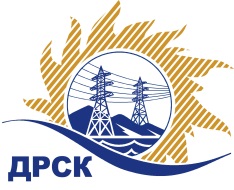 Акционерное общество«Дальневосточная распределительная сетевая  компания»ПРОТОКОЛпроцедуры вскрытия конвертов с заявками участников СПОСОБ И ПРЕДМЕТ ЗАКУПКИ: открытый запрос предложений на право заключения Договора на выполнение «Капитальный ремонт ВЛ 6-10-35 кВ Чегдомынского РЭС, филиал ХЭС» д (закупка 64 раздела 1.1. ГКПЗ 2018 г.).Плановая стоимость: 5 223 000,00 руб., без учета НДС;   6 163 140,00 руб., с учетом НДС.ПРИСУТСТВОВАЛИ: постоянно действующая Закупочная комиссия 1-го уровня ВОПРОСЫ ЗАСЕДАНИЯ КОНКУРСНОЙ КОМИССИИ:В ходе проведения запроса предложений было получено 0 заявок, конверты с которыми были размещены в электронном виде через функционал ЭТП - https://rushydro.roseltorg.ru.   Вскрытие конвертов было осуществлено в электронном сейфе организатора запроса предложений на ЕЭТП, в сети «Интернет»: https://rushydro.roseltorg.ru  автоматически.Дата и время начала процедуры вскрытия конвертов с заявками участников: 14:00 местного времени 25.12.2017Место проведения процедуры вскрытия конвертов с заявками участников: Единая электронная торговая площадка, в сети «Интернет»: https://rushydro.roseltorg.ru.Признать запрос предложений несостоявшимся.Секретарь Закупочной комиссии 1 уровня                                                               М.Г.ЕлисееваЧувашова О.В.(416-2) 397-242№ 135/УР-Вг. Благовещенск25 декабря 2017 г.